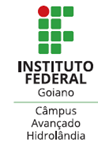 MINISTÉRIO DA EDUCAÇÃOSECRETARIA DE EDUCAÇÃO PROFISSIONAL E TECNOLÓGICAINSTITUTO FEDERAL GOIANO – CAMPUS AVANÇADO DE HIDROLÂNDIANOME DO CURSO ...... RELATÓRIO DE ESTÁGIOHidrolândia 2019MINISTÉRIO DA EDUCAÇÃOSECRETARIA DE EDUCAÇÃO PROFISSIONAL E TECNOLÓGICAINSTITUTO FEDERAL GOIANO – CAMPUS AVANÇADO HIDROLÂNDIA  nome do alunoRelatório de Estágio Supervisionado,  do curso Técnico em XXXX do Instituto Federal Goiano Câmpus –Avançado de Hidrolândia, sob a orientação do Professor Dr.XXXX. como requisito parcial para obtenção do Diploma de XXX. DADOS GERAISLOCAL DE REALIZAÇÃO DO ESTÁGIO: ENDEREÇO:  PERÍODO: DURAÇÃO: 	ESTAGIÁRIO:  ORIENTADOR DO ESTÁGIO: COORDENADORA DA EXTENSÃO: REPRESENTANTES DA EMPRESA:      SUMÁRIOINTRODUÇÃOOBJETIVOSATIVIDADES DESENVOLVIDAS3.1 3.2 .... CONSIDERAÇÕES FINAISREFERENCIAS BIBLIOGRÁFICAS 